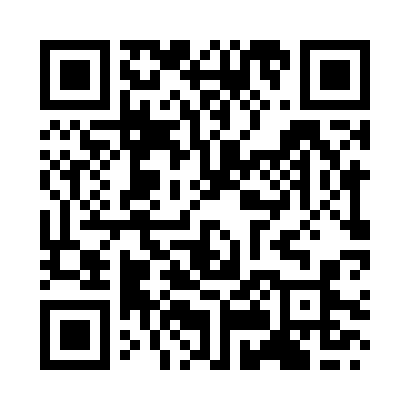 Prayer times for Kozhikode, Kerala, IndiaWed 1 May 2024 - Fri 31 May 2024High Latitude Method: One Seventh RulePrayer Calculation Method: University of Islamic SciencesAsar Calculation Method: HanafiPrayer times provided by https://www.salahtimes.comDateDayFajrSunriseDhuhrAsrMaghribIsha1Wed4:556:0812:244:486:407:542Thu4:546:0812:244:496:407:543Fri4:546:0712:244:496:407:544Sat4:536:0712:244:496:407:545Sun4:536:0712:244:496:417:556Mon4:526:0612:244:506:417:557Tue4:526:0612:234:506:417:558Wed4:516:0612:234:506:417:569Thu4:516:0512:234:506:417:5610Fri4:506:0512:234:516:427:5611Sat4:506:0512:234:516:427:5712Sun4:506:0512:234:516:427:5713Mon4:496:0412:234:516:427:5714Tue4:496:0412:234:526:427:5815Wed4:496:0412:234:526:437:5816Thu4:486:0412:234:526:437:5817Fri4:486:0412:234:526:437:5918Sat4:486:0312:234:536:437:5919Sun4:476:0312:234:536:448:0020Mon4:476:0312:234:536:448:0021Tue4:476:0312:244:536:448:0022Wed4:476:0312:244:546:448:0123Thu4:466:0312:244:546:458:0124Fri4:466:0312:244:546:458:0125Sat4:466:0312:244:556:458:0226Sun4:466:0312:244:556:458:0227Mon4:466:0312:244:556:468:0328Tue4:466:0312:244:556:468:0329Wed4:466:0312:244:566:468:0330Thu4:456:0312:254:566:478:0431Fri4:456:0312:254:566:478:04